3. B	 TÝDENNÍ PLÁN 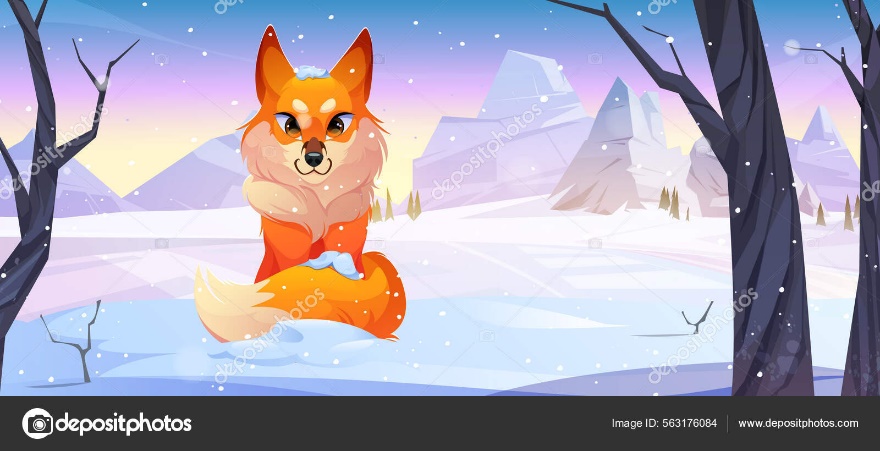 22. týden	(29.1. – 2.2. 2024)                      29.1. 2024 - plavání                          31.1. 2024 - vysvědčení (poslední vyučovací hodina)                           2. 2. 2024 - pololetní prázdninyPŘEDMĚTCO BUDEME UČIT?JAK SE MI DAŘÍ?JAK ZPRACOVÁVÁME?ČESKÝ JAZYKuč. str. 53, 55PS str. 30 (druhá část)Pracujeme s pamětnou řadou vyjmenovaných slov po L.Utvořím s (VS) výstižné věty.Rozlišuji homonyma. Seznámím se s vyjmenovanýmislovy po M.uč str. 53/2, 3aUmím vyjmenovaná slova po B, L.ČESKÝ JAZYKPS – bílá vyjmenovaná slova str.11 - 13PS (VS – fialový) str. 7 - 8Pracujeme s pamětnou řadou vyjmenovaných slov po L.Utvořím s (VS) výstižné věty.Rozlišuji homonyma. Seznámím se s vyjmenovanýmislovy po M.Báseň Opaky (VS po L) – vysvětlení homonym (zkoušení).ČTENÍ,        PSANÍuč. str. 64 – 67Dokážu číst se správnou intonací.Odpovím na otázky k textu.ČTENÍ,        PSANÍPísankaOpis vyjmenovaných slov po M. MATEMATIKAuč. str. 48 - 49PS str. 36 - 37Seznámím se s čísly do 1000.Sčítám a odčítám trojciferná číslapod sebou.Pracuji s číselnou osou.Řeším úlohy v různýchprostředích.Řeším slovní úlohy.Umím zpaměti násobilku 1- 10.Fialový početník (dva sloupečky – vybrat náhodně)Bílý početník 2 - (dva sloupečky – vybrat náhodně)Bílý početník 4 - (dva sloupečky – vybrat náhodně)PRVOUKAPS str. 38uč. str. 38 - 40Podmínky života na zemiPůdaZnám složení půdy, vím, jak půdavznikla.Vyjmenuji význam půdy.Založím experiment s půdou.Práce s odborným textem.Horniny a nerostyPracuji s mineralogickou apetrografickou sbírkou.Popíši vlastnosti vybranýchzástupců.Zapíši závěr pokusu – krystalizacesoli.PS str. 38ANGLICKÝ JAZYKuč. str. 22 – 23PS str. 20 - 21Story – The Toys 1Umím vazby:There are/is…Do you like…? Yes, I do. /No, I don´t.I like ../I don´t like ..Have you got…? Yes, I have. No, I haven´t.What´s your favourite food/drink?My favourite food/drink is ..TEST: Unit 2 – My favourite!Instructions:Open your book.    Close your book. Listen.                    Clap your hands. Look.                      Stamp your feet. Sing.                       Jump.Draw.                      Wave your arms.Run.                        Turn around. Touch.                     Walk.Eat.                          Drink.